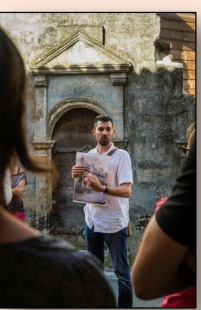 DAVID SOUNY Historien, archéologue et guide-conférencier  Historien médiéviste de formation, a créé en 2008 le Bureau d’études "Histoires de pierres".Guide-conférencier diplômé, mais également historien et archéologue, david souny vous propose de découvrir ou redécouvrir le patrimoine du bordelais, et tout particulièrement de l’Entre-deux-Mers. Dans sa visite Il vous présente de nombreux documents anciens (dessins, plans et photos) permettant de mieux visualiser et comprendre l'évolution des lieux et les vestiges disparus.Le château de RauzanConstruit à partir de la fin duXIIIe siècle par la famille des Gensac,le château de Rauzan conserve decette époque sa haute enceinte ovoïde dominée par une majestueusetour-maîtresse. Culminant à 31 m,cette tour est l’une des plus hautes dudépartement ; avec ses nombreusesarchères, elle défendait l’entrée duchâteau et surveillait la barbacanesituée en avant. Accolé à cette mêmetour, l’imposant logis fortifié du XIVesiècle fut rénové et agrandi par lapuissante famille de Durfort quihérita du château en 1504 et le conserva jusqu’en 1819.Le château de Rauzan est l’une des plus importantes forteresses du Bordelais etnous est parvenu dans un état de conservation exceptionnel. Assiégé par leconnétable Bertrand Du Guesclin en personne en 1377, ce château garde enmémoire les grandes heures de la Guerre de Cent Ans et de l’Aquitaine anglo-saxone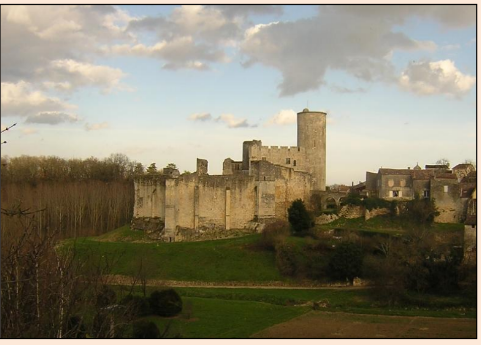 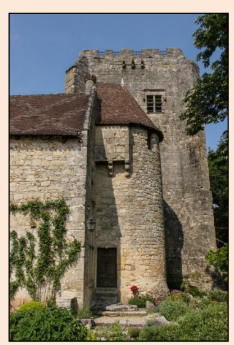 Maison forte de Bruignac (Bossugan)Découvrez la maison forte de Bruignac dont l’imposantDonjon (XIVe siècle) symbolise à lui seul la réussite des de PuchCo-fondateurs et prévôts royaux de la bastide voisine deSauveterre-de-Guyenne. Le logis Renaissance est accolé au donjon,Illustre quant à lui l’adaptation des vieilles maisons fortesMédiévales aux nouveaux goûts de l’aristocratie venue reconstruire le Bordelais après la Guerre de Cent Ans.À l’issue de la visite, le propriétaire proposera une dégustation des vins du Château.